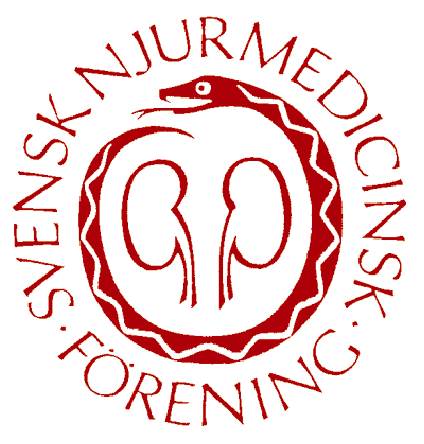 Till medlemmar i Svensk Njurmedicinsk FöreningKallelse till årsmöte i Svensk Njurmedicinsk FöreningDatum: 2017-11-24Kl. 10.30-12.00Lokal: Eken S2:02 Norrbacka Karolinska Universitetssjukhus SolnaDagordning årsmöte 2017-11-24Årsmötets öppnandeVal av mötesordförandeVal av mötessekreterareVal av två justeringsmänMötets behöriga utlysandeGodkännande av föredragningslistaVerksamhetsberättelseRevisionsberättelseFrågan om ansvarsfrihetÅrsavgift för 2018Val av styrelseVal av valberedningRapport från utbildningsutskottet2017 års specialistexamen och planering för 2018 års specialistexamenFortbildningsfrågorSNFs vetenskapliga möten och utbildningarSNR och öppna jämförelserSNFs nefrologinventeringRapport från guidelinesutskottetÖvriga frågorMötets avslutandeKerstin Westman	Inga SoveriOrdförande	Vetenskaplig sekreterare